Maailma Rahu Maitri Puja avakõne 21.03.2012 21 märts 2012  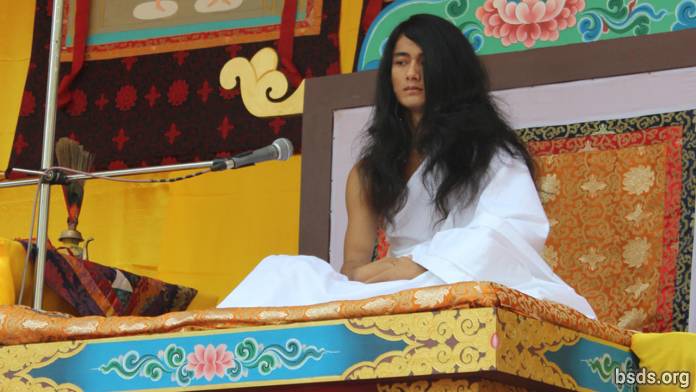  Dharma SanghaNamo Bodhi Shravan Guru Dharma SanghayaNamo Maitri Sarva Dharma Sanghaya1. Ma annan Maale igavese Dharma [1] sõnumi pärast mitmeid Yugasid (ajastuid), järgides puhtaima tee otsinguil Tõelise Dharma Teed, tuues armastavalt kasu kõikidele Dharmat armastavatele järgijatele, kes on kogunenud Maailma Rahu Maitri Pujale [2], vabastades läbi GuruMarga (GuruTee) kõik elusolendid kannatustest ja valust, olles Maitriya Kalendri järgi saabunud (maapeale laskunud) 35000 aastat tagasi ja tuues ellu Bodhi Shravan Dharma Sangha.2. Lille olemasolu seisneb ainult tema lakkamatus vormis anda ja pühendada enda ilu ja aroomi kogu loodud maailmale. Lõhnav lill, mis on Dhamma (Dharma) tähendus, ei saa õide puhkeda enne kui inimesed viskavad oma elust välja soovihalused (kaam), viha, ahnuse, pettekujutlused, ego, mõrva, vägivalla ja muu rüveduse ning kasvatavad Tõelise Dharma eetikat.3. Alistudes äärmuslikule askeesile ja patukahetsusele, praktiseerides seda ühekski hetkeks kõrvalekaldumata alates 16. maist 2005 kuni 16. maini 2011 tõelise vabanemise ja maailma vabaduse teel, olen ma täieliku otsusekindlusega ennast Maitri Meditatsioonile pühendanud olles maapeale laskunud kui GuruMarga (GuruTee) Bodhi Shravan Dharma Sangha. Bodhi Shravan tähendab omada teadmisi Tattvast (Põhiolemusest), Satyast (Tõest) ja Gurust [3], et ära tunda Astitvik Tattvat (Eksistentsiaalset Elementi) ja olla õnnistatud kõikide teadmistega.4. Ja sõnad “Dharma Sangha” viitavad kõikidele Gurudele selles ja teistes maailmades. Bodhi Shravan Dharma Sangha tähendab kõiki Gurusid, kes on selgeks saanud BodhiMarga (Valgustumise Tee) MargaGuru (TeeGuru) ja GuruMarga (GuruTee) poolt – või on saanud Tarkuse – mida seetõttu on nimetatud Bodhi Shravan Dharma Sanghaks (Tarkust Kuulda Võtnud Dharma Gurud).5. GuruMarga eesmärk on levitada Armastava Headuse tundeid, andes edasi Tõelise Dharma vabaduse ja vabanemise teed loendamatutele maailma olenditele, kes kannatavad läbi lõpmatute aegade.6. Kui järgitakse ettekirjutisi pühendumuse, usalduse ja usu, keha, kõne ja meele puhastamise teel, siis saavutab inimene inimelu jooksul jumaliku rõõmu täieliku rahulduse.7. Selleks, et kehtestada Dharma Rahu, vägivallatus, vastastikkune mõistmine ja armastav headus, peaksid inimesed kõrvale heitma madalad tegevused nagu soovihalused, viha, kadedus, pettekujutlus, armukadedus, mõrv, vägivald, ego, vaidlused, vihkamine, solvamine, halvustamine, rahulolematus, uskmatus, kahtlused, illusioon, vale nägemus, isekus, valelikud sõnad, sõltuvus, halb seltskond, kahjulikud teod, kuriteod, kuradid ja deemonid, takistused ja tegevus, kus vale tundub õige ja õige tundub vale.8. Heitke kõrvale vahetegemine ja lõhed religioonide, seisuste, piirkondade, kogukondade ja sanghade [4] vahel.9. Valede seisukohtade levitamine toob kasu sellisele "minu", "meie", "külad", "kogudused", "rajoonid", "rahvused" propagandale kõikide rahvaste hulgas ja kogu maailmas.10. Religiooni, vaimsuse, filosoofia ja tarkuse nimel aksepteeritakse mõrva, vägivalda, kahjulikke tegusid, kuritegusid ja rahutusi, mis loovad illusoorseid võrgustikke ja piire, mida ei eksisteeri inimeste tsivilisatsioonis. See on ideoloogiline ajupesu.11. Olles teadlik nendest, kes on möödunud aegadel edendanud maailmas illusioone, toetan ma Tõelist GuruMargat järgimiseks ja Sangha poolt järgimiseks, Dharmat armastavatele järgijatele ja tõe otsijatele, kes on minevikus segadusse viidud.12. Järgides Tõelise Dharma GuruMargat, tehes vooruslike tegusid ja jäädes Tõe hiilgusesse võib inimene kõrvaldada oma mineviku karma üldise kurja mõju halvad efektid nagu puuded, võimetus kõnelda, kuulda, näha jne, mis võib temaga juhtuda läbi sünni või peale sündi või tema põlvkonnas.13. Ma annan need ettekirjutised, et kõrvaldada roojasus ja puhastada inimeste südame tuum nende endi ja teiste hüvanguks ning levitada Armastava Headuse tunnet.***************************************************Sheel 1[5]. Ära tee kunagi vahet nime, välimuse, nahavärvi, klassi, uskumise, kogukonna, võimu, positsiooni või kvalifikatsiooni järgi; heida kõrvale isegi eristamine selliste mõistete vahel nagu materiaalne ja vaimne.Sheel 2. Olles tutvunud Igavese Dharma, Tee ja Guruga austa kõiki religioone ja uskumusi.Sheel 3. Hülga valetamine, süüdistamine, vastusüüdistamine, halvustamine ja läbi alusetute kuulujuttude vale levitamine.Sheel 4. Hüljates filosoofiad või teed, mis loovad lahkarvamuste piire ja eriarvamusi, võta ette Satya Marga (Tõe Tee) – Täiuslik Tee.Sheel 5. Järgides Sathya GuruMarga't (Tõe GuruTeed) – Õiget ja Täiuslikku GuruTeed – läbi kogu elu, loobudes halbadest tegudest, jää alati andunud liitu Guru Tatvaga – Guru Põhiolemusega ehk Tuumaga.Sheel 6. Olles ise veel mitte jõudnud Valgustumiseni, ära püüa tarkade sõnadega tõestada, mis see on; ja seega, olles ise veel segaduses, ära vii teisi segadusse.Sheel 7. Loobudes sellisest deemonlikust käitumisest nagu elusolendite tapmine ja vägivald, tarbi tervislikku toitu.Sheel 8. Ära hoia kitsarinnalist arvamust inimeste ja maade kohta rahvusliku identiteedi alusel.Sheel 9. Tegelege Sathya GuruMarga püüdlemisega – Õige ja Täiusliku GuruTeega – soorita tegusid millest planeet Maa saab kasu.Sheel 10. Kui inimene mõistab Tõde, GuruMargat, siis võtab kuju – GuruTee – niisiis saavuta Valgustatus kõikide olendite heaks.Sheel 11. Püsides Chitta (Teadvuse) kõrgeimas ja sügavamas seisundis – Puhtas Teadlikuses – assimileeri endasse need ettekirjutused ja ole vaba igasugustest köidikutest.***************************************************14. Too kasu endale ja kõikidele elusolenditele praktiseerides neid ettekirjutisi, mille võtavad omaks kõik sangha liikmed.15. Saagu kõik aru, et need ettekirjutised ei ole selleks, et siduda, vaid pigem moodus, kuidas kõikidest köidikutest vabaneda.16. See kes järgib Guru Margat õigesti, tõelise usu, pühendumuse ja usaldusega, siis see inimene, teades iseenda intellekti ja selle ning teiste maailmade saladusi üks ühele ning saades kõiketeadvaks, elab oma elu enneolematus õndsuses ja Maitri tunnetes.17. Inimestel on vaja süüa tervislikku toitu selleks, et saavutada Valgustumine ja selleks, et elada täisväärtuslikku elu.18. Miks inimesed, kes on kõikidest olenditest kõrgemal, söövad neid toite mis kahjustavad neid ennast ja teisi olendeid? 19. Hüljake need toidud, mis kahjustavad ennast ja teisi ning süües tervislikku toitu, kohtle teisi nii nagu sa kohtleksid iseennast. Alates tänasest hakkan ma sööma tervislikku toitu.20. Viimaks hakkab Guru (Dharma Sangha) isegi reisima kogu maailmas, et levitada armastava headuse tundeid, ühendades Usu, Pühendumuse ja Usalduse sildu läbi pühendunute, Dharma armastajate, rahuarmastajate ja tõeotsijate juhendamise käesoleval ajal kogu maailmas.21. Vastavalt sobivale ajale ja teie kõlblikkusele, olen ma levitanud Tõelise Dharma Olemust.22. Ma olen alati koos (ma olen alati koos teiega/kõikjal).*** Sarva Maitri Mangalam Astu: Tathastu ***(Olgu kõik olendid armastavad ja rahumeelsed. Nii jäägu.)________________________________Märkused:1) Dharma (Dhamma) – Universaalne ja Kosmiline Tõde ning väikese algustähega "d" kasutatakse seda sõna religioonide ja usu süsteemide tähistamiseks. Dhamma on Pali keeles, mis on üks Sanskriti dialekt.2) Puja – religioossne rituaal, jumalateenistus, tseremoonia, palvetamine.3) Guru – auväärne, suur õpetaja, meister; mitte õpetaja, kes annab edasi igasugust informatsiooni, vaid Ärkavate õpilaste juhendaja ja toitja; mitte diktaator vaid nõuandja.4) Sangha – ühise eesmärgi, nägemuse ja sihiga ühendus/grupp.5) Sheel – ettekirjutus või moraalireegel, mis on väljendatud küll käskivas vormis, aga ei ole niivõrd käskiv vaid pideva sihi ja eesmärgi keskendamiseks oma teadlikus käitumises ja harjumustes. https://bsds.org/et/news/124/maailma-rahu-maitri-puja-avakone-21-03-2012